
ΕΛΛΗΝΙΚΗ ΔΗΜΟΚΡΑΤΙΑ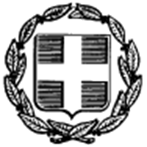 Νομός ΕυρυτανίαςΔήμος Καρπενησίου                                                                      Α.Π: _________________________                                      						      (Συμπληρώνεται από την Υπηρεσία)ΑΙΤΗΣΗ ΣΥΜΜΕΤΟΧΗΣ« ΔΗΜΟΤΙΚΟΣ ΛΑΧΑΝΟΚΗΠΟΣ»ΟΝΟΜΑ: --------------------------------------------------------------------------------------------ΕΠΩΝΥΜΟ:-----------------------------------------------------------------------------------------Α.Τ. :    ---------------------------------------------------------------------------------------------ΑΦΜ:    ---------------------------------------------------------------------------------------------ΔΙΕΥΘΥΝΣΗ ΚΑΤΟΙΚΙΑΣ:-------------------------------------------------------------------------ΤΗΛ:-------------------------------------------------------------------------------------------------ΕΠΑΓΓΕΛΜΑ:----------------------------------------------------------------------------------------																	             Ημερομηνία: _______________							O/H Aιτών/ούσα							___________________________Σε περίπτωση αυξημένου ενδιαφέροντος συμμετοχής στην παραπάνω δράση, θα ζητηθεί από τους αιτούντες  η  προσκόμιση πρόσθετων δικαιολογητικών, προκειμένου οι αιτήσεις να αξιολογηθούν με οικονομικοκοινωνικά κριτήρια.